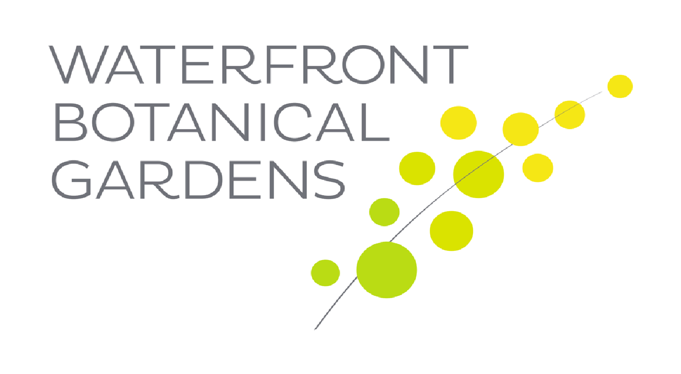 Seasonal Youth Programs Instructor Reports To:  Youth Education Specialist Status:  Seasonal (10 weeks: 40 hours/week) Dates of Employment: May 24, 2021 – July 30, 2021Wage: $13.75/hourClassification:  Non-Exempt, no benefitsSummary:The Seasonal Youth Programs Instructor will be responsible for the organization and delivery of content for Waterfront Botanical Gardens’ Sprouts Summer Camp programs.  This role will also assist the Youth Education Specialist in the delivery of other family programs and tours during the summer at the 1435 Frankfort Avenue site as well as the satellite learning gardens at the Avish in Harrod’s Creek/Prospect.Duties and Responsibilities:Represent Waterfront Botanical Gardens’ mission and programs in a positive, constructive, and effective manner. Demonstrate enthusiasm and a positive attitude for teaching. Teach camp lesson plans and activities for Sprouts Summer Camps.Work cooperatively with Waterfront Botanical Gardens’ volunteers & staff. Provide safe supervision of campers while complying with the safety policies, practices, and procedures of WBG. Effectively monitor camper behavior and provide guidance to keep them on task and behaving properly. Interact with parents and guardians of campers in a professional, courteous, and responsive way.  Set up & break down tables & chairs as needed daily.Assist in the daily clean-up & disinfecting of materials and supplies.Specific Skills: Candidate should be patient and empathetic to children regarding their unique skills and capabilities. They should also be a strong public speaker with the ability to creatively engage & excite children about the natural world. This position requires a basic knowledge of biological science/botany-related topics. Strong candidates will be adaptable, improvisational, and able to think quickly on their feet. Education & Qualifications:Candidate must be at least 18 years of age and have completed at least one year of college.  Some experience teaching/leading children in a formal or informal setting is required (school, daycare, day camp, cultural attraction, etc.).  Previous experience as a summer camp counselor is preferred. Must be willing to become certified in First Aid & CPR (classes provided).  Schedule & Availability:This is a seasonal position that lasts 10 weeks: starting on May 24, 2021 and ending on July 30, 2021.  Must be available to work 8-hour shifts Monday-Friday for the duration of this camp season.  Language Skills:Ability to read, write, and converse in English. Ability to speak knowledgeably with volunteers, campers, and staff. Ability to read and comprehend simple instructions, short correspondence, and memos. Ability to write simple correspondence. Ability to confidently teach in front of small and large groups of learners. Must use language that is polite and professional at all times while on the clock. Physical Demands:This position requires stamina and the ability to participate in outdoor programs in various (sometimes extreme) weather conditions.  Day-to-day activities will include standing for extended periods, kneeling, bending, and walking on pavement or uneven terrain. Some light lifting may be required. Adherence to current WBG policy regarding Covid-19 protocol including mask wearing and frequent hand washing/sanitizing is required. To Apply:Please download and fill-out a general job application form, noting the position vacancy is “Seasonal Youth Programs Instructor”. Return the completed application form to: info@waterfrontgardens.orgApplicants may, in addition to the completed application form, attach a resume and/or cover letter to the email for consideration.Deadline: Saturday, April 17, 2021Please, no phone calls.